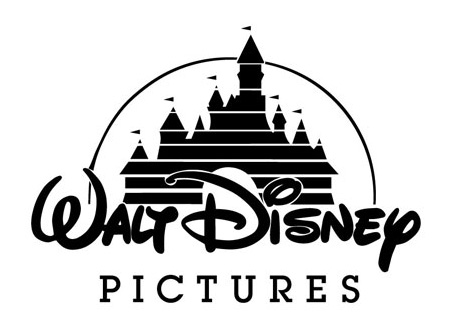 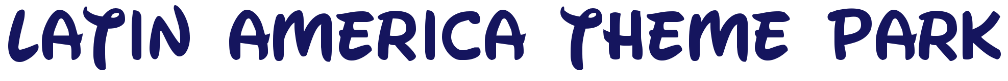 The Disney Company earned over 8 billion dollars in 2014 alone.  They are looking to use some of their revenue (extra money) to create a new Theme Park.  Currently, there are 2 parks in North America (both in the USA), 1 park in Europe, and 2 parks in Asia (Hong Kong & Japan).  Your job as project manager is to accomplish the following: Write a letter to the Walt Disney Company explaining why it would be profitable to create a new Theme Park in Latin America.  You should convince them that they need to build in 1 of the following countries: Mexico, Brazil, Venezuela, or Haiti.  Use your notes and the maps in the textbook (p. 190-195, 204, & 207) to support your answer.  Your letter should be 2 or more paragraphs long. (30 points)Use the attached template to make your own version IN COLOR of the parks.  Sketch out 3 major attractions & rides for each area.  Make sure that they relate to Latin America’s past, present, and future! On another sheet, you should make a 1-2 sentence guide to each ride. (70 points – 40 points for the map; 30 points for the descriptions on the next page)Adventureland: Physical Features Tomorrowland: Latin America’s future (based on resources & economy)World Showcase: Cultures of different Ethnic Groups Mainstreet: Latin America’s History like Ancient Civilizations/Colonies/Revolutions *One of the attractions should be the Castle: based on a famous building/landmark in Latin America*
